                                                  Załącznik nr 1
do Regulaminu stołówki szkolnej w Szkole Podstawowej nr 29 im. Adama  Mickiewicza w Lublinie
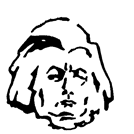 Lublin, dnia …................................. roku KARTA ZGŁOSZENIA DZIECKA
 NA POSIŁKI W STOŁÓWCE 
SZKOŁY PODSTAWOWEJ NR 29 IM.ADAMA MICKIEWICZA NA ROK SZKOLNY 20…../20…..              od dnia ………………DANE DZIECKA:
Imię i nazwisko

……….…………………………………………………………………………………..
Klasa

…………………………………………………………………………………………...W przypadku wystąpienia nadpłaty przy rozliczeniu za posiłki proszę o zwrot środków na poniżej podany nr rachunku:

……………………………………………………………………………………………OŚWIADCZAM, ŻE: - zapoznałam się / zapoznałem się z obowiązującym Regulaminem Stołówki Szkolnej 
w Szkole Podstawowej nr 29 w Lublinie, w którym znajdują się zasady: korzystania 
ze stołówki, opłat za posiłki, ich zwrotów, zgłoszeń nieobecności oraz rezygnacji, zachowania i organizacji wydawania posiłków na stołówce, a także zobowiązuję się do jego przestrzegania oraz terminowej płatności- zapoznałam się / zapoznałem się z obowiązującym Regulaminem korzystania  z Czytników 
i Kart zbliżeniowych w Szkole Podstawowej nr 29 w Lublinie. 					    ….............................................................data i czytelny podpis rodzica / prawnego opiekuna Klauzula informacyjnaNa podstawie art. 13 ust. 1 i ust. 2 Rozporządzenia Parlamentu Europejskiego i Rady (UE) 2016/679 z 27 kwietnia 2016 r. w sprawie ochrony osób fizycznych w związku z przetwarzaniem danych osobowych i w sprawie swobodnego przepływu takich danych oraz uchylenia dyrektywy 95/46/WE (ogólne rozporządzenie o ochronie danych osobowych) (Dz.U.UE.L. z 2016 r. Nr 119, stron.1) (dalej jako: „RODO”), informujemy Panią/Pana o sposobie i celu, w jakim przetwarzamy Pani/Pana dane osobowe, a także o przysługujących Pani/Panu prawach, wynikających z regulacji o ochronie danych osobowych:Administratorem Pani/Pana danych osobowych oraz danych dziecka jest Szkoła Podstawowa nr 29 im. Adama Mickiewicza w Lublinie, ul. Wajdeloty 1, 20-604 Lublin.Administrator wyznaczył Inspektora Ochrony Danych, z którym można skontaktować się we wszystkich sprawach dotyczących przetwarzania danych osobowych oraz korzystania z praw związanych z przetwarzaniem danych osobowych poprzez: adres e-mail: sp29@iod.lublin.eu  lub pisemnie na adres Administratora danych.Dane osobowe Pani/Pana oraz dane dziecka będą przetwarzane w celu umożliwienia dziecku korzystania z obiadów na stołówce w czasie pobytu w szkole, rozliczenia opłat oraz w celach archiwalnych.Podstawami prawnymi do przetwarzania danych są:wypełnienie obowiązku prawnego ciążącego na Administratorze art. 6 ust.1 lit. c RODO,  w związku z art. 106 ust.1 ustawy z dnia 14 grudnia 2016 r. Prawo oświatowe oraz z obowiązującymi przepisami, w szczególności z ustawą z dnia 14 lipca 1983 r. o narodowym zasobie archiwalnym i archiwach oraz Zarządzenia  nr 75/4/2017 Prezydenta Miasta Lublin z dnia 19 kwietnia 2017 r. w sprawie wprowadzenia normatywów kancelaryjno-archiwalnych w jednostkach oświatowych miasta Lublin.niezbędność do ochrony żywotnych interesów osoby, której dane dotyczą - art. 9 ust. 2 lit. c RODO.niezbędność do celów wynikających z prawnie uzasadnionych interesów realizowanych przez administratora lub przez stronę trzecią, związanych z dochodzeniem i obroną przed roszczeniami wynikającymi z rozliczeń finansowych, zgodnie z art. 6 ust. 1 lit. f RODO.Podanie Pani/Pana danych oraz danych osobowych dziecka jest obligatoryjne, ich niepodanie będzie skutkować brakiem możliwości korzystania przez dziecko ze stołówki.Pani/Pana dane oraz dane osobowe dziecka mogą zostać przekazane: organom władzy publicznej oraz podmiotom wykonującym zadania publiczne lub działających na zlecenie organów władzy publicznej, w zakresie i w celach, które wynikają z przepisów powszechnie obowiązującego prawa lub innym podmiotom, które na podstawie stosownych umów powierzenia podpisanych ze Szkołą Podstawową nr 29 przetwarzają dane osobowe tj., Urząd Miasta Lublin.Pani/Pana dane oraz dane osobowe dziecka nie będą podlegać automatycznym sposobom przetwarzania danych opierających się na zautomatyzowanym podejmowaniu decyzji,  w tym nie będą podlegać profilowaniu.   Pani/Pana dane oraz dane osobowe dziecka nie trafią poza Europejski Obszar Gospodarczy  (obejmujący Unię Europejską, Norwegię, Liechtenstein i Islandię).Pani/Pana dane oraz dane osobowe dziecka będą przechowywane do zakończenia celów określonych w ust. 3, a następnie przez okres archiwalny wynikający z przepisów powszechnie obowiązującego prawa oraz zgodnie z JRWA tj. przez 5 latW związku z przetwarzaniem Pani/Pana danych oraz danych osobowych dziecka, przysługują Pani/Panu następujące prawa: dostępu do swoich danych oraz danych dziecka, ich sprostowania, ograniczenia przetwarzania w przypadkach określonych w art. 18 RODO  oraz wniesienia sprzeciwu wobec przetwarzania danych osobowych w przypadkach określonych w art. 21 RODO.Ma Pani/Pan prawo do wniesienia skargi do organu nadzorczego, tj. Prezesa Urzędu Ochrony Danych Osobowych, gdy uzna Pani/Pan, iż przetwarzanie danych osobowych narusza przepisy ogólnego rozporządzenia o ochronie danych osobowych.……………………………                              				……………………..data wpłynięcia zgłoszenia                                			   potwierdzenie przyjmującego